    MIĘDZYSZKOLNY OŚRODEK SPORTOWY KRAKÓW-WSCHÓD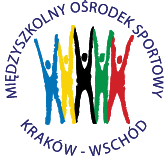 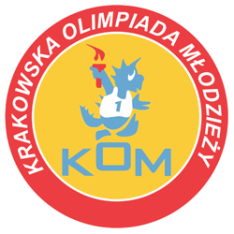 Adres: Centrum Rozwoju Com Com Zoneul. Ptaszyckiego 6 – P 09,  31 – 979 Krakówtel/fax: 12 685 58 25,   email:  biuro@kom.krakow.plwww.kom.krakow.plKraków, 11.05.2017r.Komunikat KOM 2016/17Gimnazjada w piłce ręcznej chłopcówMiejsce rozgrywek - Hala COM COM ZONE , ul. Ptaszyckiego 6 i hala Suche Stawy ul. Ptaszyckiego 4Regulamin rozgrywek:1. W zawodach wezmą udział 24 drużyny z krakowskich szkół gimnazjalnych, które potwierdziły udział do 30.03.2017r.2. Udział w  półfinałach tych zawodów, bez gier eliminacyjnych, mają drużyny: GM 47 i GM 46.              3. W eliminacjach będą uczestniczyć 22 zespoły podzielone na  7 grup: Gr. I – SG 7, GM 25,  GM 24					Gr. V – GM 36, GM SAVIO, GM 12Gr. II – GM 7, GM 29, GM 17					Gr. VI – GM SAL, GM 43, IX GMCE		Gr. III – GM 16,  GM 83, GM 2				Gr. VII – GM 23, GM GORTAT, GM 28, GM Kr. Apost.Gr. IV – GM 1, GM NAZARET, GM 76				Mecze w grupach eliminacyjnych rozgrywane są systemem „każdy z każdym”. Zespoły z pierwszych miejsc z grup 3 drużynowych i 2 pierwsze z grupy 4 drużynowej awansują do strefy półfinałowej.*W przypadku nieobecności jednego lub dwóch zespołów w danym dniu, grupy będą połączone a awans uzyskają 2 pierwsze zespoły według klucza:1 miejsce w grupie – awans jak z grupy nieparzystej2 miejsce w grupie – awans jak z grupy parzystej      4. W półfinałach zespoły zostaną podzielone na dwie grupy wg klucza :      - grupa A – GM 47, 1m gr. I, 1m gr III, 1m gr. V, 2m gr. VII      - grupa B – GM 46, 1m gr. II, 1m gr. IV, 1m gr. VI, 1m gr. VII	Po dwa najlepsze zespoły z grup rozegrają finał o miejsca 1 – 4 systemem play off:1m gr. A – 2 m gr. B i 1m gr. B – 2m gr. A. Przegrani z w/w spotkań rozegrają mecz o 3 miejsce, natomiast zwycięzcy zagrają o 1 miejsce. Pozostałe zespoły zostaną sklasyfikowane w zależności od zajętego miejsca w grupach półfinałowych i tak: zespoły z trzecich miejsc zajmą w tabeli końcowej miejsca 5-6, zespoły z czwartych miejsc zostaną sklasyfikowane  na miejscach 7-8, a z piątych miejsc w grupie na miejscach 9-10.       Przepisy:- zawody rozgrywane będą piłką nr 2, - w grze uczestniczy skład 7-osobowy, zespół liczy maksymalnie 14 zawodników. Zawody będą rozgrywane systemem turniejowym, w  związku z tym w danym dniu zawodów, w całym turnieju, muszą występować ci sami 14 zawodnicy.Do następnej fazy rozgrywek szkoła może wystawić nowych zawodników,- czas gry 2 x 10 minut (w grupach 4 i 5 drużynowych czas gry wynosi 2 x 8 minut)  z przerwą 3 minuty - przerwa na  żądanie 1 x 1 minuta w  każdej połowie meczu w momencie posiadania piłki,- dowolny system ustawienia obrony podczas całego meczu,- zmiany zawodników w dowolnym momencie meczu, - obowiązuje zakaz używania środków klejących piłkę, - czas kary dla zawodników – 1 minuta,- pozostałe przepisy zgodnie z przepisami ZPRPPunktacja: - Za wygrane spotkanie zespół otrzymuje 2 pkt, za remis 1 pkt, za przegrane – 0 pkt.- O kolejności zespołów decydują kolejno:Większa liczba zdobytych punktów.Jeżeli dwa lub więcej zespołów uzyska tę samą liczbę punktów:Większa liczba zdobytych punktów w bezpośrednich meczach między zainteresowanymi zespołami,Korzystniejsza różnica bramek z zawodów między zainteresowanymi zespołami,Większa liczba zdobytych bramek pomiędzy zainteresowanymi zespołami, Korzystniejsza różnica bramek w całym turnieju,Większa liczba zdobytych bramek w całym turnieju.- W przypadku konieczności rozstrzygnięcia meczu  należy zarządzić dogrywkę 2x3min plus ewentualnie rzuty karne.INTERPRETACJA NINIEJSZEGO REGULAMINU NALEŻY DO ORGANIZATORA!UWAGA! Zespół musi się stawić 15 minut przed swoim pierwszym meczem. Zespoły uczestniczą w jednolitych strojach sportowych. Zawodnicy grają w obuwiu halowym.Opiekunów zespołów zobowiązuje się także do zmiany obuwia przy wejściu na halę sportową.! NA ROZGRZEWKĘ SZKOŁY PRZYNOSZĄ WŁASNE PIŁKI !ABSOLUTNY ZAKAZ UŻYWANIA KLEJU DO PIŁEK I DO RĄK!!!TERMINARZ ROZGRYWEK Tabela końcowa - klasyfikacja do współzawodnictwa - chłopcyData:GodzinaMecz pomiędzy:Wynik:28.04.2017PiątekGrupy: I i IIHala Suche Stawy9.3010.0010.3011.0011.3012.00SG 7 – GM 24GM 25 – GM 24SG 7 – GM 25GM 7 – GM 17GM 29 – GM 17GM 7 – GM 293:77:23:119:09:04:2Grupa I1m. GM 25   4    18:52m. GM 24   2    9:103m. SG 7       0    6:18Grupa II1m. GM 7     4    13:22m. GM 29   2    11:43m. GM 17   0     0:18Awans:GM 25 i GM 725.04.2017WtorekGrupy: III i IVCOM COM ZONE           9.3010.0010.3011.0011.3012.00GM 2 – GM 1GM 16 – GM 2GM 16 – GM 13:38:28:4Tabela1m. GM 16  4    16:62m. GM 1     1    7:113m. GM 2     1    5:11GM 76, GM 83, GM NAZARET - NKLAwans:GM 16 – Grupa AGM 1 – Grupa B27.04.2017CzwartekGrupy: V i VISuche Stawy           9.3010.0010.3011.0011.3012.00GM 36 – GM 12SAVIO – GM 12GM 36 – SAVIOGM SAL – IX GMCEGM 43 – IX GMCEGM SAL – GM 435:717:86:155:38:75:7Grupa V1m. SAVIO   4     32:142m. GM 12   2    15:223m. GM 36   0    11:22Grupa VI1m. GM 43   4    15:122m. GM SAL  2   10:103m. IX GMCE 0  10:13Awans:SAVIO i GM 4328.04.2017PiątekGrupa: VIICOM COM ZONE           9.3010.0010.3011.0011.3012.00GM 23 – GM Kr. Ap.GORTAT – GM 28GM Kr. Ap. – GM 28GM 23 – GORTATGORTAT –GM Kr. Ap.GM 28 – GM 2310:510:0 w-o10:0 w-o3:1313:40:10 w-oGrupa VII1m. GORTAT    4  26:72m. GM 23       2  13:183m. GM Kr. Ap. 0 9:23GM 28 – NKLAwans:GORTAT – grupa BGM 23 – grupa A9.05.2017WtorekPółfinał Grupa ACOM COM ZONE9.3010.0010.3011.0011.3012.0012.3013.0013.3014.00GM 47 – GM 25GM 16 – SAVIOGM 47 – GM 23GM 25 – GM 16SAVIO – GM 23GM 47 – GM 16GM 25 – SAVIOGM 23 – GM 16GM 47 – SAVIOGM 23 – GM 257:36:814:49:211:1011:17:136:916:46:10Grupa A1m. GM 47    8  48:122m. SAVIO     6  36:393m. GM 25     4  29:284m. GM 16     2  18:345m. GM 23     0  26:44Awans:GM 47 i GM SAVIO9.05.2017WtorekPółfinał Grupa BHala Suche Stawy9.3010.0010.3011.0011.3012.0012.3013.0013.3014.00GM 46 – GM 7GM 1 – GM 43GM 46 – GORTATGM 7 – GM 1GM 43 – GORTATGM 46 – GM 1GM 7 – GM 43GORTAT – GM 1GM 46 – GM 43GORTAT – GM 75:55:84:145:86:156:66:711:46:78:6Grupa1m. GORTAT   8  48:202m. GM 43      6  28:323m. GM 1        3  23:304m. GM 46      2  21:325m. GM 7        1  22:28Awans:GM GORTAT i GM 4311.05.2017CzwartekFinały11.3012.0012.3013.00GM 47 – GM 43GORTAT – SAVIOSAVIO – GM 43GM 47 – GORTAT 12:414:814:915:13 (11:11)Kolejność końcowa:1.GM 472. GM GORTAT3. GM SAVIO4. GM 43MiejsceSzkołaPunkty do współzawodnictwa1Gimnazjum Nr 47122Gimnazjum M. Gortata103Gimnazjum Savio94Gimnazjum Nr 4385 - 6Gimnazjum Nr 256,55 - 6Gimnazjum Nr 16,57 - 8 Gimnazjum Nr 164,57 - 8Gimnazjum Nr 464,59 - 10 Gimnazjum Nr 232,59 - 10Gimnazjum Nr 72,5UdziałSpołeczne Gimnazjum Nr 71UdziałGimnazjum Nr 24 1UdziałGimnazjum Nr 291UdziałGimnazjum Nr 171UdziałGimnazjum Nr 281UdziałGimnazjum Salezjańskie1UdziałIX Gimnazjum MCEixIXGimnazjum 1UdziałGimnazjum Nr 121UdziałGimnazjum Nr 361UdziałGimnazjum K. Apostołów1